桂阳县职业技术教育学校学生学分制实施方案 为深化教育改革，全面推进素质教育，提高学校教育教学质量和办学效益，在教学过程中贯彻因材施教的原则，落实成才先成人的教育理念，培养技术型人才，使学校教育教学工作真正面对社会需求，面向全体学生，使每一个学生都能得到适合自身特点的最佳教育和全面发展。实行学分制是教学管理制度的一项重大改革，为使实行学分制工作顺利进行，有效地培养学生的创新精神和实践能力，开发学生潜能，提高学习效益，促进学生全面发展，结合本校的实际，特制定本实施方案。一、学分制实施对象 本细则适用于学校在籍学生。二、学分制的基本组成学分制的组成本细则分五大部分，德行学分、教学计划落实课程学习部分（学科考核）、实习见习、加分、破格毕业。按每学期课时计算汇总，基础学分为400分，加分上限60分，达到400学分即可毕业。学生所修学分以学期为单位，每期期末时进行核算。学生所修总学分=德行学分+学业考核分+实习与社会实践学分+顶岗实习分+奖励性加分学分。教务处：负责组织专业组长及科任教师计算学业成绩分，负责学生学分汇总和学生毕业认定。政教处、实训处、团委：负责组织班主任、带队指导教师计算学生思想德育学分和奖励性学分，撰写学生评语。        招就办：负责组织实习带队教师、企业负责人、指导老师核算学生教学实习与社会实践活动及顶岗实习学分，给出实习鉴定。（1）德行学分（80学分）为贯彻党的教育方针，将立德树人溶入教育教学中，教育引导学生讲道德、讲文明、讲纪律，学会学习、学会生活、学会关心、学会负责，使学生思想品德教育与管理工作系统化、规范化，促进学生全面发展，德育学分管理办法，是对学生素质实施全面考核的主要办法之一，是衡量学生思想道德素质和行为习惯养成等方面的重要手段，是对学生德育分层次目标达成途径、方法及评价的有效探讨。德育学分纳入总学分，是学生评优、参加升学、实习安排、就业推荐和毕业的重要依据。 学生自入学注册起至毕业离校止（含顶岗实习期间），学校即对学生实施德育学分考评，定期由各班主任在学校学生处指导下对每位学生的德育成绩汇总登记，每学期折算评定一次并记入学生本人档案（2）学科考核（240学分） 学科考核是衡量学生学习质与量的综合指标。考核成绩按百分制评定，由科任老师统计的平时成绩和教务处每学期期末统一学科考核成绩两部分组成，用成绩来综合评价学生的学习质量。老师阅卷用百分制计分，每学期汇总后由教务处折合成相应的学分录入学分管理平台。公共基础课：语文、数学、英语、德育期末统一出卷，统一组考阅卷；音乐、体育、美术由专业组安排科任教师对学生进行考核，教务处抽查；计算机应用基础为实训科目，按专业课考核方式进行考核。专业课：理论课由教务处组织统一组考阅卷；实训课，按模块化考核，各科任教师期末前自行安排时间考核学生，将成绩上报至教务处后，教务处期末考试期间按比例抽取合格学生进行统一抽测。学科成绩=平时成绩（40%）+期末考核成绩（60%）。1.学业成绩上报要求1．每学期期末考试后由专业组长组织本组教师按学校规定时间将成绩汇总输机，再将汇总后的电子稿及纸质稿上交教务处存档。2．上交成绩后，任何人不得更改成绩，特殊情况确需更改成绩，由专业组长及考核人员写出申请，经教务处签字批准后，方可更改。3．各科成绩于下学期开学后前两周公布，若学生对考试成绩有疑问，可在成绩公布后两周内写出书面申请，经教务处批准后，方可查阅试卷，逾期一律不再办理。2.学科补考1.学分达到该课程学分60%以上者为合格，不合格者，下学期初要进行补考，并缴纳相应补考费用。补考不及格者，在毕业前进行最后一次补考。所有补考及格的科目，一律记为最低学分（60分所对应的学分）。2．学生不得随意不参加补考，否则作缺考处理，并且取消后续的补考机会。3．补考命题形式、试卷内容及评分标准，由教务处做统一规定与要求，原则与上学期期末考试同等要求。4.学生因病或有特殊情况不能参加，凭有关证明向班主任提出缓考的书面申请，报教务处批准，可另行安排考试。无请假手续的按缺考处理，该科记零学分。考试作弊，该科记零分。（3）实习、见习学分（80学分）专业顶岗实习一般安排一学年，学习期间还有教学见习等，都可纳入学分，学分的取得按学期计算，考核成绩由招就办负责分别记入学生实习档案和学籍表，并录入学分制管理平台相应的模块中。实训管理由实训处负责，学分成绩为实训学习中的相关表现和成绩。（4）加分（60学分）活动学分，由参加社团及学校的各类比赛的参与和成绩量化。技能大赛获奖由实训处每学期汇总、社团及团委组织的各类活动由团委负责每学期汇总，各专业组组织开展的活动由专业组长每学期汇总，各块汇总后将汇总表上交到教务处，统一录入学分平台。学生参加由教育行政部门、学校组织的各级、各种知识、技能、文艺、体育竞赛并取得个人名次，可获得奖励学分。团体赛获奖，队员全部按相应标准计算，同类项目取最高级计算。（4）破格毕业因我校的为职业技术学校，学情较特殊，有优秀的学生参与技能大赛，如获得省级以上奖的可因其取得的技能大赛成绩准其破格毕业，另产教融合班、校企合作班、无人机培训班等学生后期均已赴企业实训学习或就业，还有一些其他的破格就业情况，也均可直接破格录入学分合格。三、学籍管理与毕业1、所有专业的学制均为3年，毕业不受3年限制，但不得少于2年，不能超过5年。2、每学年分为2学期，每学期按实际授课18周计算.3、所有的本校学生按教学计划修满规定学分者，允许其毕业；但在规定的三年内由于学生本人原因，未达到毕业要求（未达到所需的学分）均作结业处理。如要求继续学习者，允许按照学期交纳费用，延长学习时间，修满规定学分后，换发毕业证书。4、修满三年，学分达到合格具备毕业资格。具有本校学籍的学生，成绩优秀，德智体合格，提前修完教学计划规定的全部课程，取得毕业规定的学分，由本人申请，学校批准，准予提前毕业。四、学分制说明试行学分制是学校的一项重大改革举措，学校各方面要高度重视、通力协作；要认真做好与学分制配套的课程体系、评价体系、师资队伍、实验和实习设备等建设工作。学校教学和学籍管理部门要根据本细则制定相关配套制度，加强管理，并积极运用信息技术辅助管理手段，提高管理效益。本细则自2019年秋季入学新生开始试行。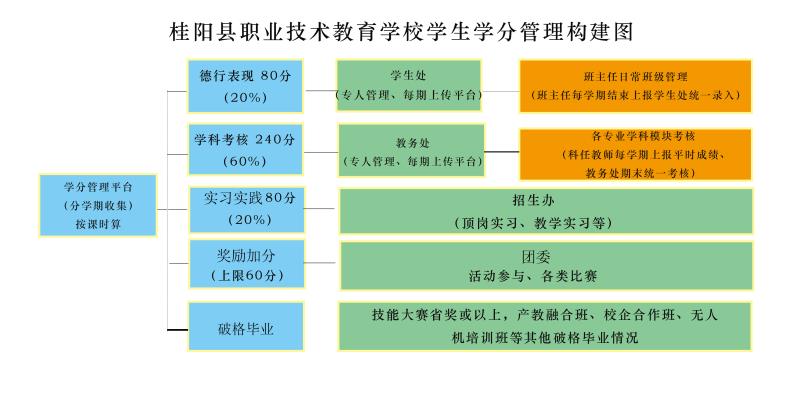 级 别一等奖（第一名）二等奖（第二、三名）三等奖（第四、五、六名）校 级10.80.5县 级21.51市 级421.5省 级864国家级161210